Наградить Почетной Грамотой администрации Порецкого сельского поселения:- Кривову  Валентину Григорьевну, редактора МБУ «Центральная библиотечная система» за плодотворную работу в области библиотечной деятельности;- Карпову Елену Александровну, заведующую художественно-постановочной частью МБУ «Централизованная клубная система» за добросовестный труд, творческий подход к работе, активное участие в общественной и культурной жизни села Порецкое;- Исаева Александра Николаевича, заведующего информационно-методическим центром МБУ «Централизованная клубная система» за добросовестный труд, творческий подход к работе, активное участие в общественной и культурной жизни села Порецкое;- Чулкова Вячеслава Васильевича, электромонтера ООО «Порецкагропромэнерго» за многолетний и добросовестный труд в сфере электрификации села Порецкое;- Чеснокова Михаила Ивановича, контролера ООО «Порецкагропромэнерго»             за многолетний и добросовестный труд в сфере электрификации села Порецкое;	- Шильникову Светлану Ивановну, преподавателя МАУ ДО «Порецкая        детская школа искусств» за активную школьную, общественную работу и добросовестный      труд в сфере образования;- Аверьянову Наталью Борисовну, корреспондента АУ «Редакция Порецкой районной газеты «Порецкие вести»;- Маторкину Лидию Алексеевну, машиниста по стирке белья МБДОУ «Порецкий детский сад «Сказка» за добросовестный труд в системе дошкольного образования.Глава администрацииПорецкого сельского поселения                                                                            А.Е.Барыкин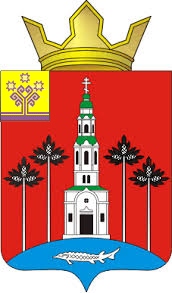 АдминистрацияПорецкого сельского поселенияПорецкого районаЧувашской РеспубликиРАСПОРЯЖЕНИЕ 23.08.2021 № 70-рс. ПорецкоеЧăваш РеспубликинПăрачкав районĕнПорецкое ял тăрăхĕнадминистрацийĕХУШУ23.08.2021 № 70-р      Порецкое сали